Angels Camp Business Association P.O. Box 62 Angels Camp, CA. 95222 209.736.1333 admin@angelscampbusiness.com www.angelscampbusiness.com____________________________________________________________ 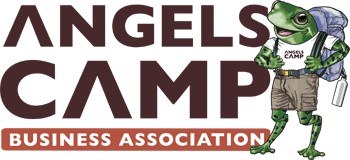 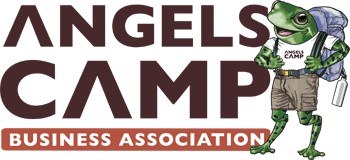 ANNUAL MEMBERSHIP DUES   	 	 	 	 	___________ $150 for Business       					___________ $75 for Additional Business – use a separate                      							          membership application to receive full benefit.   	 	 	 	 	___________ $50 for Individuals “Friends of ACBA”  	 	 	 	 	___________ $50 for Non-Profits Organizations  Business/Individuals/Non-Profits____________________________________________________ Contact Name: ___________________________________________________________________ Mailing Address: ______________________________City__________________Zip ___________ Physical Address: _____________________________City__________________Zip___________ Phone: _________________________________ Cell: ____________________________________ E-Mail: __________________________________________________________________________  Business Website:________________________________________________________________ Social Media Names: ______________________________________________________________ Enclosed is my check for $_____________ for our 2021 ACBA membership.  Make check payable to ACBA and mail to ACBA at P.O. Box 62, Angels Camp, CA 95222 Please list my business under the following categories:  	_____ Dine  	_____ Drink   	_____ Shop   	_____ Stay      _____ Play   	_____ Event Services  	 	 	_____ Home Services  	 	_____ Pets  	_____ Professional Services 	 	_____ Business Services  	_____ Agriculture   	_____ Real Estate & Construction  	_____ Automotive  	  	_____ Personal Services  	 	_____ Community, Education & Religious 	  	_____ Friends of ACBA for individual memberships only     I am interested in helping on the following:  	____ Taste of Calaveras    	____ Mark Twain Wild West Fest (October) ____ Winter Holiday Festivities.     ____ Hosting “Business After Hours” Mixers      ____ Holiday Decorating    ____ Grand Openings _____ Newsletter or Website Update     ___ Other Interests___________________________ Please note ACBA Membership year is from January to December. 